LEARNING OBJECTIVESThis day-long program will cover the problems and issues that most locate staff encounter on a daily basis.  Far from being a discussion forum, we will help locate staff recognize the contributing factors to the problems they encounter, and more importantly, learn what steps to take to solve them.  A hands-on solution to real world problems, to make better locators!SOME OF THE SUBJECTS INCLUDED ARE:- An explanation on how the choice of locate signal/frequency or grounding techniques can create badly distorted fields that interfere with your ability to accurately map out your buried utilities.- Revealing how and why signals “jump” or “spill” on to other buried facilities and how to first recognize it and then react to it.- How the signals we use to locate are created, and what determines where they go, and why.  Also, why don’t they go where we want them to??- Why some of the readings we hope to use to confirm the accuracy of our locates fail in some cases and works perfectly in others.- Describing the process used to locate empty pipes or conduits.- What are the steps to take to ensure and confirm an accurate locate, even in badly congested areas.- What are the best steps to take to find broken or damaged conductors: either pipes or cables.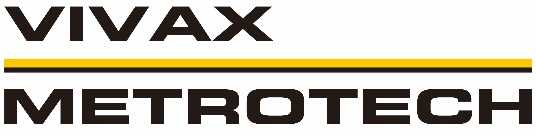 This program is led by Dave Wulff of the VIVAX-METROTECH CANADA Corporation.  Dave is the most widely recognized and acclaimed utility locate trainer in Canada, and has personally provided this type of training to more than 15,000 technicians from all utility types during his 25+ years in the field.This program does not promote any specific brand of locate gear, but promises that you’ll learn more about the way your locate gear works.  He will focus on how and why they work, not on which buttons to push to turn them on.  His structured approach to training is fast-paced, entertaining and meaningful; participants have told us so, year after year.We’re so confident that you’ll benefit from this program that if you feel we did not deliver, we will give you your money back.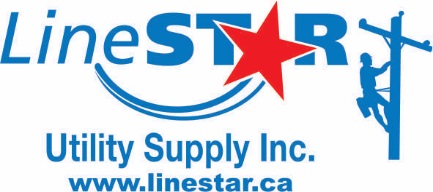 LineStar is a complete one stop shop for tools, safety equipment and apparatus to the Power, Telephone, Cable TV and Oil/Gas companies and their contractors.Call: (306) 536-5778 or email brent@linestar.ca  or visit our website: www.linestar.ca for more information.Toll Free: 1-877-248-6657ADVANCED UNDERGROUNDCABLE AND PIPELOCATING SEMINARThis program covers the fullspectrum of what locate staff needsto know to get the job done safely,efficiently and, most importantly,                      with confidence.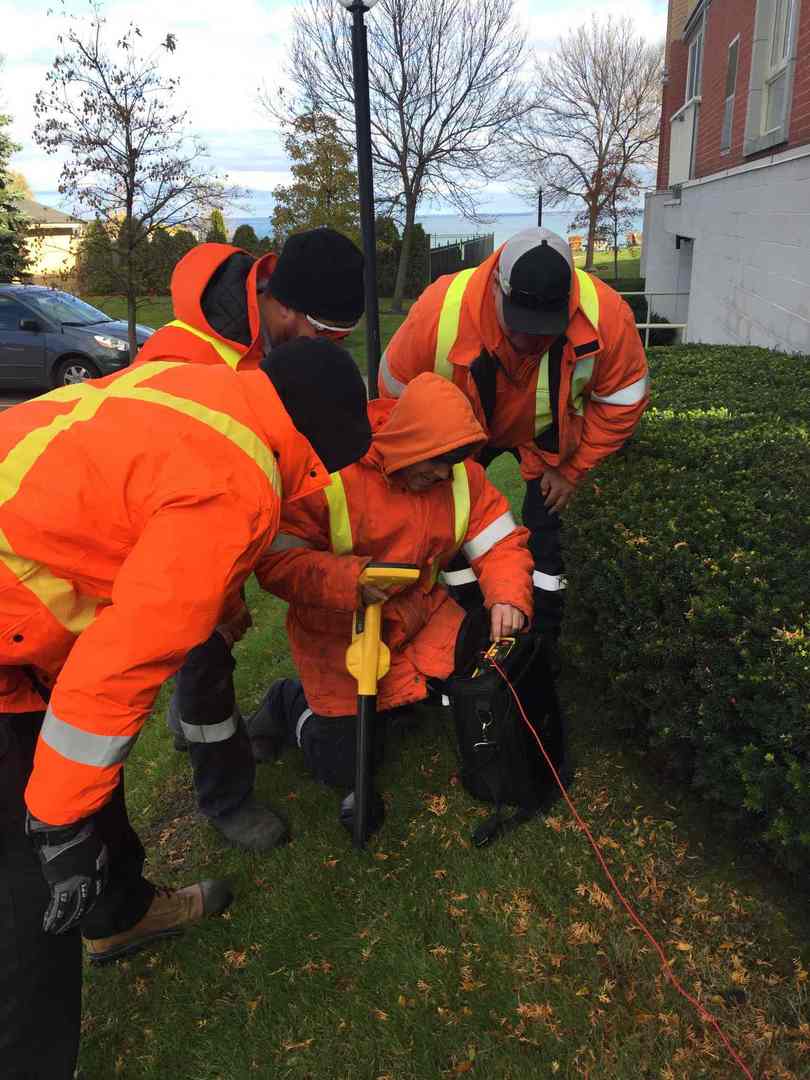 Presented by: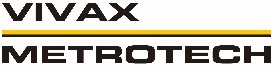 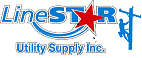       Dave Wulff             Brent Neilson  REGISTRATION FORM$200 + GST Per PersonIncludes all course material, coffee breaks and a full lunch.Yes!  I want to register for the:UNDERGROUND CABLE AND PIPE LOCATING SEMINAR COURSE LOCATIONS:(Please select from the following dates)_ Saskatoon, Wednesday March 22, 2023_Regina, Thursday March 23, 2023NAME:						COMPANY:  					EMAIL: 						PHONE: 					             ADDRESS: 					CITY: 						POSTAL CODE: 					METHOD OF PAYMENT:_VISA		      _ M/CCARD NUMBER:CARDHOLDER NAME:EXPIRY:						SIGNATURE: 					PROGRAM DATESMarch 22nd, Saskatoon SKMarch 23rd, Regina SKWhy should you attend?
Locating in today’s complex and congested environment has never been more difficult or necessary.  This comprehensive program covers the full spectrum of what locate staff needs to know to get the job done safely, accurately and with confidence.Join us for a day and we’ll help make you and your crews better locators, explaining and solving many of the dilemmas, mysteries and myths that locators face every day.Our focus is on providing realistic solutions to the most common locate problems and a lot of the more advanced ones as well.  You’ll tackle the jackpots with more confidence.  It’s simple – better trained techs provide better results.No matter what locate equipment you use today, you’ll leave with a better understanding of how to make it all work best for your application.AGENDA8:30	- Registration and coffee service9:00	- Greeting and Introductions              - Review of seminar materials9:15	- Typical locate problems9:45	- Successful Locating – the Basics10:30	- Break 10:45	- Locating Fundamentals, continued12:00	- Lunch (Provided)1:00	- Advanced Applications2:30	- Break2:45	- Problem Solving3:00	- Different Locate Technologies	- Fault Locating and Troubleshooting3:45	- Questions and Answers	- Field application (weather permitting)4:30	- Thank you and Adjourn	- Dave Wulff will be available for 	  	   questions after the seminar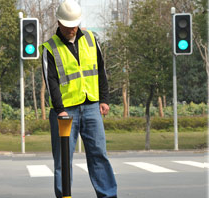 Course Instructor: Dave Wulff, the Vivax-Metrotech trainer